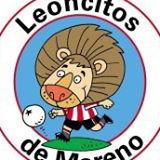                                                                                                                21 de Agosto de 2015       AL SEÑOR PRESIDENTEASOCIACION DE MAGISTRADOS Y FUNCIONARIOS PODER JUDICIAL DE MORON	Dirijo a Ud. la presente nota en calidad de Presidente de la Asociación Civil Volver a Creer; a los fines de agradecer profundamente la colaboración brindada mediante las donaciones para la población de la localidad de Olivera afectados por las inundaciones, y que es de público conocimiento; y ante semejante panorama, nos hemos hecho presente en dicha localidad a los fines de proceder a realizar las entrevistas directas a las personas evacuadas que se encontraban en los centros de evacuados.	Luego de recibida las donaciones, se realizó, según las demandas, la preparación de todos los elementos recibidos en bolsones con ropa, calzados, ropa de cama y frazadas como así también bolsones de alimentos no perecederos.	Debo ser realista, que ante la demasía de las demandas, pensé que no llegaríamos a poder afrontar las necesidades según éstas. Pero tengo una grata noticia; en el día de la fecha, salimos rumbo a dicha localidad con un camión colmado de bolsones en las primeras horas de la mañana.	Las personas que habían sido evacuadas en su oportunidad, ya se encontraban en sus casas, reacomodándose ante semejante desastre que sufrieron; fue por ello, que realizamos las entregas en sus respectivas casas de la totalidad de las donaciones a cada familia. 	También hare mención, que al momento de retirar las donaciones de la Asociación que Ud. preside, la emoción tremenda que me causó, al ver la cantidad de elementos que pudieron reunir, y fue precisamente ese momento, en que superé mi angustia, al saber que con ello íbamos a poder canalizar las demandas del pueblo de Olivera; y no solamente ello, sino también, al ver a los Sres. Magistrados y Secretarios ayudando a cargar las camionetas; son cosas que no las he visto en mi vida; dando fe de lo antes dicho, pues hace muchos años que me dedico a realizar tareas de carácter comunitario basado en la solidaridad.	A medida que íbamos recorriendo las distintas calles de los barrios carenciados, las que nos resultaron de difícil acceso en varias de ellas; hemos llegado hasta la localidad de Goldey, la cual se encuentra cruzando el puente que lo une a Olivera, pues habían familias que se habían traslado a esta localidad, mediante un asfalto que une a ambas localidades  observamos en el trayecto que es solo campo que los lugareños estaban retirando sus animales muertos;  en charla con los vecinos, fuimos indicándoles que el agua que tuvieran en sus domicilios sea hervida con posterior agregado de dos gotas de lavandina por litro de agua; los pozos ciegos se hallaban colmados por el agua; los habitantes más alejados del pequeño pueblo, han sufrido las perdida de sus animales domésticos (gallinas, cerdos, conejos, etc), de sus huertas, cuestiones que expresaban con angustia, ya que constituían una parte fundamental para su subsistencia. De regreso, pensábamos de qué manera podríamos ayudar a esta gente, con extrema necesidad de elementos básicos para vivir; por lo que tomamos la decisión de ponernos en contacto con el I.N.T.A para interiorizarnos si existe algún programa que pueda ayudar a esta gente.	Sabemos que el verdadero problema, comienza ahora, el regreso a sus hogares; por supuesto que ha sido de gran ayuda lo que hemos llevado; pero no va a ser la solución; tienen que reconstruir sus vidas cotidianas; sus hijos deben volver al colegio; es un “comenzar de cero” como bien dijo una vecina, y es por ello que seguiremos acompañándolos en lo que podamos; nuestra campaña seguirá en pié, más aun por aquellos que más lo necesitan; los alimentos, pañales, agua y lavandina serán de suma necesidad en esta ocasión.	Finalizo mi nota, agradeciendo a toda la Asociación, haciendo extensivo el mismo al Dr. Marcelo Varona Quintián, quien ha extendido su mano solidaria y humanitaria atendiendo mi pedido de auxilio y que fuera aceptado por la Asociación de Magistrados. 	Este agradecimiento les hago llegar por parte de los Veteranos de Guerra de Malvinas de Lujan a cargo del Sr. Gerónimo Valdez, y de la Asociación El Remo a cargo de su Presidente Pablo Lugones; como así también de todo el pueblo de Olivera. Adjunto a la presente planilla de las familias que han recibido las donaciones, como así también fotografías que hemos podido obtener